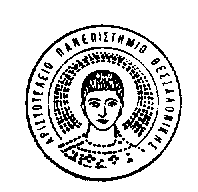 ΑΡΙΣΤΟΤΕΛΕΙΟ ΠΑΝΕΠΙΣΤΗΜΙΟ ΘΕΣΣΑΛΟΝΙΚΗΣ - ΤΜΗΜΑ ΙΑΤΡΙΚΗΣΒ’ ΧΕΙΡΟΥΡΓΙΚΗ  ΠΡΟΠΑΙΔΕΥΤΙΚΗ  ΚΛΙΝΙΚΗΔΙΕΥΘΥΝΤΗΣ: Καθηγητής Θεόδωρος Ε. ΠαυλίδηςΓΠΝ ΙΠΠΟΚΡΑΤΕΙΟ, Κωνσταντινουπόλεως 49, 546 42, ΘεσσαλονίκηΤηλ: 2310 992933, Fax: 2310 992932ΕΝΑΡΞΗ ΔΙΑΛΕΞΕΩΝ ΚΑΙ ΚΛΙΝΙΚΩΝ ΦΡΟΝΤΙΣΤΗΡΙΩΝ ΓΙΑ ΤΟ ΜΑΘΗΜΑ ΧΕΙΡΟΥΡΓΙΚΗ Ι (ΣΤ’ ΕΞΑΜ)ΣΤΗ Β’ ΧΕΙΡΟΥΡΓΙΚΗ ΠΡΟΠΑΙΔΕΥΤΙΚΗ ΚΛΙΝΙΚΗ ΑΠΘ - ΙΠΠΟΚΡΑΤΕΙΟ ΚΑΛΟΥΝΤΑΙ ΟΙ ΦΟΙΤΗΤΕΣ ΠΟΥ ΑΝΗΚΟΥΝ ΣΤΗ Β’ ΧΕΙΡΟΥΡΓΙΚΗ ΠΡΟΠΑΙΔΕΥΤΙΚΗ ΚΛΙΝΙΚΗ ΙΠΠΟΚΡΑΤΕΙΟ ΝΟΣΟΚΟΜΕΙΟ (ΔΙΕΥΘΥΝΤΗΣ ΚΑΘΗΓΗΤΗΣ ΘΕΟΔ. Ε. ΠΑΥΛΙΔΗΣ) ΝΑ ΠΡΟΣΕΛΘΟΥΝ ΓΙΑ ΤΗΝ ΕΝΑΡΞΗ ΤΩΝ ΜΑΘΗΜΑΤΏΝ ΑΠΟ ΑΜΦΙΘΕΑΤΡΟΥ, ΣΤΗΝ ΑΙΘΟΥΣΑ ΔΙΔΑΣΚΑΛΙΑΣ ΤΗΣ ΚΛΙΝΙΚΗΣ (ΙΠΠΟΚΡΑΤΕΙΟ ΝΟΣΟΚΟΜΕΙΟ-Α’ ΚΤΙΡΙΟ-5ος ΟΡΟΦΟΣ, ΤΗΝ ΔΕΥΤΕΡΑ  26-2-2017,  ΩΡΑ 08:30. ΤΟ ΠΡΩΤΟ ΜΑΘΗΜΑ ΑΦΟΡΑ ΤΗΝ «ΠΡΟΣΕΓΓΙΣΗ ΤΟΥ ΧΕΙΡΟΥΡΓΙΚΟΥ ΑΣΘΕΝΗ» ΚΑΙ  ΘΑ ΓΙΝΕΙ ΑΠΟ ΤΟΝ ΚΑΘΗΓΗΤΗ.ΤΑ ΜΑΘΗΜΑΤΑ ΘΑ ΓΙΝΟΝΤΑΙ ΚΑΘΕ ΔΕΥΤΕΡΑ ΚΑΙ ΤΡΙΤΗ ΕΚΤΟΣ ΑΡΓΙΩΝ. ΤΙΣ ΙΔΙΕΣ ΗΜΕΡΕΣ ΚΑΙ ΩΡΑ 10:15 ΘΑ ΞΕΚΙΝΑΕΙ ΤΟ ΚΛΙΝΙΚΟ ΦΡΟΝΤΙΣΤΗΡΙΟ ΣΤΟΥΣ ΘΑΛΑΜΟΥΣ ΤΗΣ ΚΛΙΝΙΚΗΣ, ΣΤΟ ΟΠΟΙΟ Η ΠΑΡΟΥΣΙΑ ΕΙΝΑΙ ΥΠΟΧΡΕΩΤΙΚΗ. Η ΚΑΤΑΝΟΜΗ ΤΩΝ ΦΟΙΤΗΤΩΝ ΣΕ 3 ΟΜΑΔΕΣ ΘΑ ΑΝΑΡΤΗΘΕΙ ΣΤΟΝ ΠΙΝΑΚΑ ΑΝΑΚΟΙΝΩΣΕΩΝ ΤΗΣ ΚΛΙΝΙΚΗΣ. ΘΑ ΠΑΙΡΝΟΝΤΑΙ ΠΑΡΟΥΣΙΕΣ ΣΤΗΝ ΑΡΧΗ ΤΟΥ ΜΑΘΗΜΑΤΟΣ. ΕΠΙΣΥΝΑΠΤΕΤΑΙ ΑΝΑΛΥΤΙΚΟ ΠΡΟΓΡΑΜΜΑ ΤΩΝ ΜΑΘΗΜΑΤΩΝ ΚΑΙ ΤΩΝ ΦΡΟΝΤΙΣΤΗΡΙΩΝ ΓΙΑ ΤΙΣ 3 ΠΡΩΤΕΣ ΕΒΔΟΜΑΔΕΣ ΕΝΩ ΣΤΗ ΣΥΝΕΧΕΙΑ ΘΑ ΑΝΑΡΤΑΤΑΙ ΣΤΟΝ ΠΙΝΑΚΑ ΑΝΑΚΟΙΝΩΣΕΩΝ ΤΗΣ ΚΛΙΝΙΚΗΣ. ΑΠΑΙΤΟΥΝΤΑΙ ΙΑΤΡΙΚΗ ΠΟΔΙΑ ΚΑΙ ΣΤΗΘΟΣΚΟΠΙΟ. ΟΣΟΙ ΔΕΝ ΕΧΟΥΝ ΤΑΚΤΟΠΟΙΗΣΕΙ ΗΛΕΚΤΡΟΝΙΚΑ ΤΗΝ ΕΓΓΡΑΦΗ ΤΟΥΣ ΣΤΗΝ ΚΛΙΝΙΚΗ  ΠΑΡΑΚΑΛΟΥΝΤΑΙ ΝΑ ΤΟ ΠΡΑΞΟΥΝ ΕΓΚΑΙΡΑ (ΒΛ. ΣΧΕΤ. ΑΝΑΚΟΙΝΩΣΗ).ΘΕΣΣΑΛΟΝΙΚΗ 07-02-2018ΑΠΟ ΤΗ ΓΡΑΜΜΑΤΕΙΑ ΤΗΣ ΚΛΙΝΙΚΗΣΟ ΚΑΘΗΓΗΤΗΣΘΕΟΔ. Ε. ΠΑΥΛΙΔΗΣΠΡΟΓΡΑΜΜΑ ΜΑΘΗΜΑΤΩΝ ΣΤ΄ ΕΞΑΜΗΝΟΥ ΑΠΟ 26-2 ΕΩΣ 13-3-2018  ΔΙΑΛΕΞΗ                                          		ΚΛΙΝΙΚΟ ΦΡΟΝΤΙΣΤΗΡΙΟΩΡΑ  8,30- 10                                                       			ΩΡΑ   10,15-11,45                                                    		     ΟΜΑΔΑ Α                        ΟΜΑΔΑ Β                         ΟΜΑΔΑ ΓΔΕΥΤΕΡΑ  26/2κ. ΚΑΘΗΓΗΤΗΣ                     		   κ.  Ψαρράς                   κ. Συμεωνίδης                     κ. Ντούρος  Προσέγγιση Χειρουργικού                                             - Προσέγγιση ασθενούς - Ιστορικό -ΑσθενήΤΡΙΤΗ 27/2                   κ. ΨΑΡΡΑΣ                           		   κ.  Συμεωνίδης              κ.  Ψαρράς                         κ. Ντούρος       Υγρά  και Ηλεκτρολύτες          		                           - Ιστορικό – Μείζονα Συμπτώματα - ΔΕΥΤΕΡΑ 5/3κ. ΣΥΜΕΩΝΙΔΗΣ                                        κ. Συμεωνίδης                κ. Ντούρος                        κ.  Ψαρράς                   Διατ/χές  Οξεοβασικής Ισορροπίας                                         -  Παρούσα Νόσος - ΤΡΙΤΗ 6/3                                                     κ. ΚΑΘΗΓΗΤΗΣ                                           κ.  Ψαρράς                   κ. Συμεωνίδης                     κ. Ντούρος  Προεγχειρητική Αγωγή                                - Χειρουργική  Κλινική Εξέταση Κεφαλής και Τραχήλου -ΔΕΥΤΕΡΑ  12/3                                                     κ. ΣΥΜΕΩΝΙΔΗΣ                                           κ.  Συμεωνίδης              κ.  Ψαρράς                         κ. Ντούρος       Θρέψη-Τεχνητή Διατροφή                                      - Χειρουργική  Κλινική Εξέταση  Θώρακος -ΤΡΙΤΗ 13/3                                                     κ. ΚΑΘΗΓΗΤΗΣ                                            κ. Συμεωνίδης                κ. Ντούρος                        κ.  Ψαρράς                   Μετεγχειρητική Αγωγή                                                  - Χειρουργική  Κλινική Εξέταση  Κοιλίας -